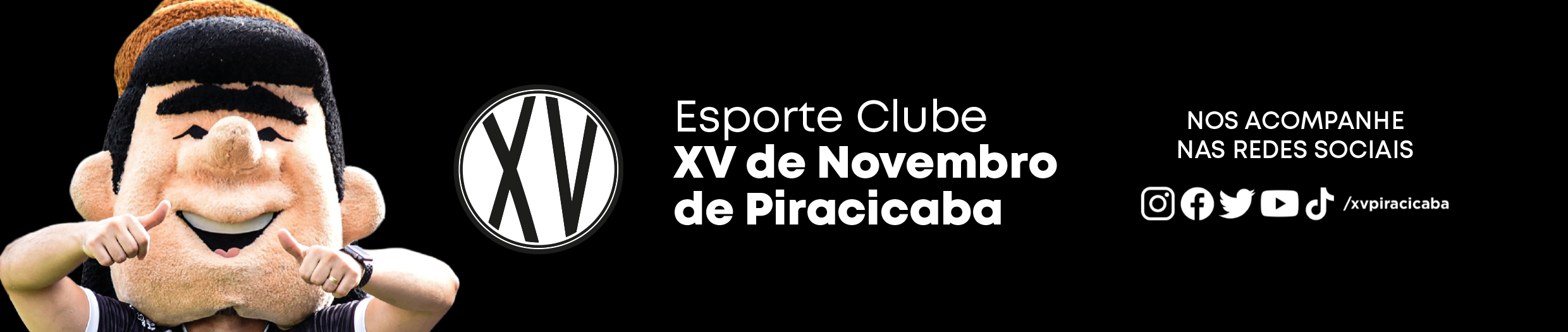 Apresentação oficialNome completo – Anderson Aparecido dos Santos
Apelido – Anderson Cavalo
Posição – Atacante
Data de Nascimento – 03/07/1986 - 36 anos
Naturalidade – São Paulo/SP
Altura – 1,88mEquipes:2006/07 e 2015 – Guarani/SP                                                                                2008, 2009 e 2021 – Bandeirantes/SP                                                     2008 – Portuguesa Santista/SP2009 – Uberaba/MG2009 – Olé Brasil/SP2010 – Votoraty/SP2010 – Penapolense/SP2011 – América/RN2011 – Noroeste/SP2011/12 e 2013 – Marília/SP2012 - Treze/PB2012 – Botafogo/PB2012 – Grêmio Prudente/SP2012 – Grêmio Barueri/SP2013 – Cruzeiro/RS2013 – Linense/SP2014 e 2018 – Novorizontino/SP2014/15 e 2016/17 - Votuporanguense/SP2016, 2017/18 e 2021 - São Bento/SP2018 – Vila Nova/GO2019 – Portuguesa/RJ2019 – Portuguesa/SP2019 – Juventus Jaraguá/SC2020 - Sertãozinho/SP2020 – Pouso Alegre/MG2020 – Imperatriz/MA2020 – Cascavel/PR2020 - Iporá/GO2021 – Morrinhos/GO2022 – Cianorte/PR2022 – Andraus/PR2022 - Araucária/PR2023 - União Rondonópolis/MT